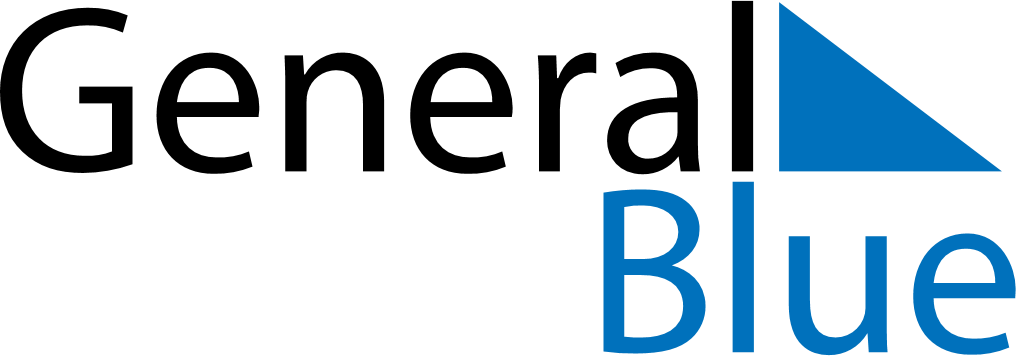 May 2024May 2024May 2024May 2024May 2024May 2024Ufa, RussiaUfa, RussiaUfa, RussiaUfa, RussiaUfa, RussiaUfa, RussiaSunday Monday Tuesday Wednesday Thursday Friday Saturday 1 2 3 4 Sunrise: 5:36 AM Sunset: 8:49 PM Daylight: 15 hours and 13 minutes. Sunrise: 5:34 AM Sunset: 8:51 PM Daylight: 15 hours and 17 minutes. Sunrise: 5:32 AM Sunset: 8:53 PM Daylight: 15 hours and 21 minutes. Sunrise: 5:30 AM Sunset: 8:55 PM Daylight: 15 hours and 25 minutes. 5 6 7 8 9 10 11 Sunrise: 5:28 AM Sunset: 8:57 PM Daylight: 15 hours and 29 minutes. Sunrise: 5:26 AM Sunset: 8:59 PM Daylight: 15 hours and 33 minutes. Sunrise: 5:24 AM Sunset: 9:01 PM Daylight: 15 hours and 37 minutes. Sunrise: 5:22 AM Sunset: 9:03 PM Daylight: 15 hours and 40 minutes. Sunrise: 5:20 AM Sunset: 9:04 PM Daylight: 15 hours and 44 minutes. Sunrise: 5:18 AM Sunset: 9:06 PM Daylight: 15 hours and 48 minutes. Sunrise: 5:16 AM Sunset: 9:08 PM Daylight: 15 hours and 52 minutes. 12 13 14 15 16 17 18 Sunrise: 5:14 AM Sunset: 9:10 PM Daylight: 15 hours and 55 minutes. Sunrise: 5:12 AM Sunset: 9:12 PM Daylight: 15 hours and 59 minutes. Sunrise: 5:11 AM Sunset: 9:13 PM Daylight: 16 hours and 2 minutes. Sunrise: 5:09 AM Sunset: 9:15 PM Daylight: 16 hours and 6 minutes. Sunrise: 5:07 AM Sunset: 9:17 PM Daylight: 16 hours and 9 minutes. Sunrise: 5:05 AM Sunset: 9:19 PM Daylight: 16 hours and 13 minutes. Sunrise: 5:04 AM Sunset: 9:20 PM Daylight: 16 hours and 16 minutes. 19 20 21 22 23 24 25 Sunrise: 5:02 AM Sunset: 9:22 PM Daylight: 16 hours and 19 minutes. Sunrise: 5:01 AM Sunset: 9:24 PM Daylight: 16 hours and 22 minutes. Sunrise: 4:59 AM Sunset: 9:25 PM Daylight: 16 hours and 26 minutes. Sunrise: 4:58 AM Sunset: 9:27 PM Daylight: 16 hours and 29 minutes. Sunrise: 4:56 AM Sunset: 9:29 PM Daylight: 16 hours and 32 minutes. Sunrise: 4:55 AM Sunset: 9:30 PM Daylight: 16 hours and 35 minutes. Sunrise: 4:54 AM Sunset: 9:32 PM Daylight: 16 hours and 38 minutes. 26 27 28 29 30 31 Sunrise: 4:52 AM Sunset: 9:33 PM Daylight: 16 hours and 40 minutes. Sunrise: 4:51 AM Sunset: 9:35 PM Daylight: 16 hours and 43 minutes. Sunrise: 4:50 AM Sunset: 9:36 PM Daylight: 16 hours and 46 minutes. Sunrise: 4:49 AM Sunset: 9:37 PM Daylight: 16 hours and 48 minutes. Sunrise: 4:48 AM Sunset: 9:39 PM Daylight: 16 hours and 51 minutes. Sunrise: 4:47 AM Sunset: 9:40 PM Daylight: 16 hours and 53 minutes. 